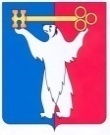 АДМИНИСТРАЦИЯ ГОРОДА НОРИЛЬСКАКРАСНОЯРСКОГО КРАЯРАСПОРЯЖЕНИЕ20.11.2018	    г.Норильск	    № 6214О внесении изменения в распоряжение Администрации города Норильска от 19.07.2013 № 3864Руководствуясь Порядком разработки, утверждения, реализации и проведения оценки эффективности реализации муниципальных программ на территории муниципального образования город Норильск, утвержденным постановлением Администрации города Норильска от 30.06.2014 № 372, Внести в Перечень муниципальных программ, реализуемых на территории муниципального образования город Норильск, на 2017 – 2021 годы, утвержденный распоряжением Администрации города Норильска от 19.07.2013 № 3864 (далее – Перечень МП), следующее изменение:В строке 8.2 графы «Наименование муниципальной программы, подпрограммы муниципальной программы» Перечня МП слова «Развитие детско-юношеского спорта и системы подготовки спортивного резерва» заменить словами «Развитие детско-юношеского спорта и системы спортивной подготовки».Разместить настоящее распоряжение на официальном сайте муниципального образования город Норильск.Настоящее распоряжение вступает в силу с 01.01.2019.Глава города Норильска                                                                                   Р.В. Ахметчин